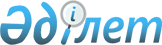 Об определении сроков действия инвестиционных налоговых преференцийПостановление Правительства Республики Казахстан от 27 августа 2008 года N 771

      В соответствии с пунктом 3  статьи 14  Закона Республики Казахстан от 8 января 2003 года "Об инвестициях" Правительство Республики Казахстан  ПОСТАНОВЛЯЕТ : 

      1. Определить следующие сроки действия инвестиционных налоговых преференций, предоставляемых акционерному обществу "Кандыагашская ГТЭС-100" по инвестиционному проекту "Строительство газотурбинной электростанции мощностью 127 МВт": 

      1) по корпоративному подоходному налогу - 10 (десять) лет с момента ввода в эксплуатацию фиксированных активов; 

      2) по налогу на имущество - 5 (пять) лет с момента ввода в эксплуатацию фиксированных активов. 

      2. Настоящее постановление вводится в действие со дня подписания.        Премьер-Министр 

      Республики Казахстан                       К. Масимов 
					© 2012. РГП на ПХВ «Институт законодательства и правовой информации Республики Казахстан» Министерства юстиции Республики Казахстан
				